FICHE-ACTION - ESPACE D’ACCUEIL ENFANT-PARENTL’Espace enfant-parent est un outil qui permet de répondre à plusieurs objectifs du Projet Famille :DIAGNOSTIC 	Tout au long de l’année, à diverses occasions, les familles patientent dans le hall. Les adultes sont accueillis par un mobilier adapté, la possibilité de lire le journal, l’accès à internet, la convivialité du bar. Les enfants ont un tout-petit espace, pauvre en mobilier et en activités. Accueillir tous les publics est une des missions essentielles de la MJC, ainsi que celle de développer ses actions en faveur des familles. Il s’agit donc d’aménager un espace pour les familles (un ou des enfants, accompagnés d’au moins un adulte) dans le hall de la MJC.FINALITEPermettre à la MJC de faire vivre son projet associatif et de véhiculer ses valeurs, en honorant sa mission d’accueil de tous les publics dans des conditions adaptées.OBJECTIFS GENERAUX Accueillir les familles agréablement, dans un contexte de passage et/ou d’attente.Permettre aux enfants, accompagnés d’un adulte de la famille, de prendre part à une activité pédagogique/éducative, sécurisante, adaptée à leur tranche d’âgeSensibiliser les familles au projet et aux activités de la MJC.Favoriser le lien social entre les familles, et le lien enfant-parent.OBJECTIFS OPERATIONNELSAménager un espace chaleureux, sécurisant, délimité, ouvert à la vue des parents.Proposer des objets de qualité, attractifs et en cohérence avec les valeurs de la MJC (entraide, cohésion, vivre-ensemble, autonomisation, respect de l’autre et de l’environnement,…)Adapter les outils au contexte (attente/passage/âges divers)MOYENS	MATERIELS :Eléments  d’aménagement, de confort,  et de délimitation de l’espace : CoussinsMobilier adapté à la petite taille : chaises, tables, tabourets,…Boîtes de rangements des jeux par tranche d’âgeEléments d’activités :Jeux répondant aux normes CE : de construction, éducatifs, d’adresse, coopératifs,…Jeux adaptés à plusieurs tranches d’âge (0/3) (3/6) (6/9) (9/12) (12/15)Grands et petits livresTableau blanc, crayonsFeuilles, crayonsToise 	HUMAINS :Mobilisation des animateurs :L’Espace enfant-parent est un lieu d’accueil ouvert, sans horaires ni nécessité d’accompagnement par un professionnel. La présence des animateurs se fera en fonction de leur emploi du temps, et des besoins des familles présentes. Cependant, le mercredi après-midi est particulièrement adapté à l’installation de l’Espace enfant-parent, de nombreuses familles venant participer aux activités hebdomadaires. La présence d’un animateur, au moins, est nécessaire au lancement de l’utilisation de l’espace par les familles.	FINANCIERS :Subvention CAF – Equipement et aménagement du lieuFonds propres MJCEmprunt de jeux auprès de la ludothèqueEmprunt de livres auprès de la médiathèqueVIGILANCE L’Espace doit être modulable et déplaçable au gré des activités ayant lieu dans le hall de la MJC : les éléments seront donc mobiles (pas d’ancrage au sol, au mur, au plafond), de taille et poids adaptés (déplaçables à 2 personnes sans nécessité de matériel), et concentrés au maximum (caisses de rangement).Nécessité d’avoir un positionnement attentif au respect du matériel et des lieux de la MJC afin de prévenir le vol, la dégradation.EVALUATIONILLUSTRATIONS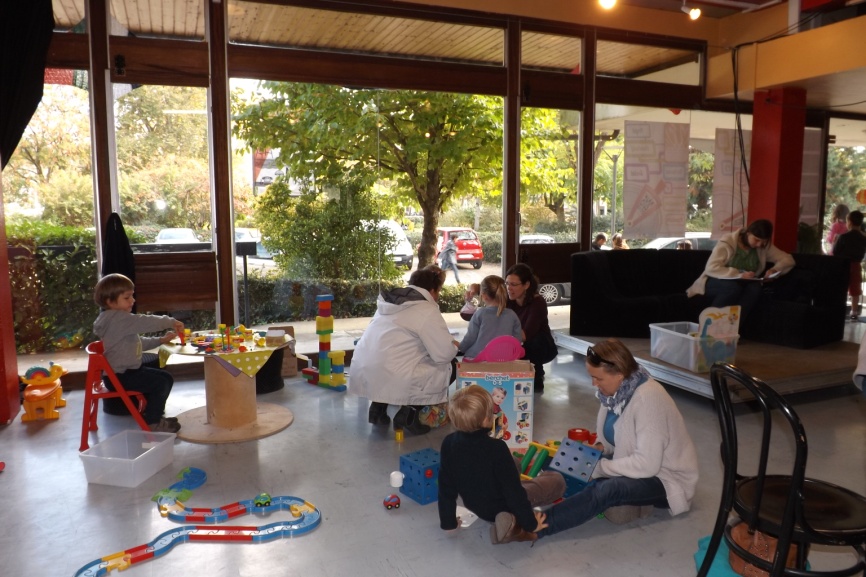 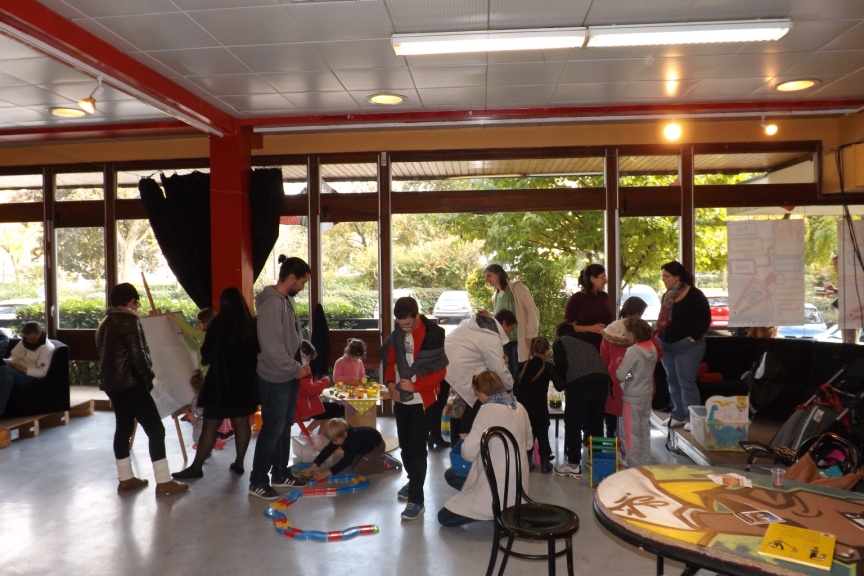 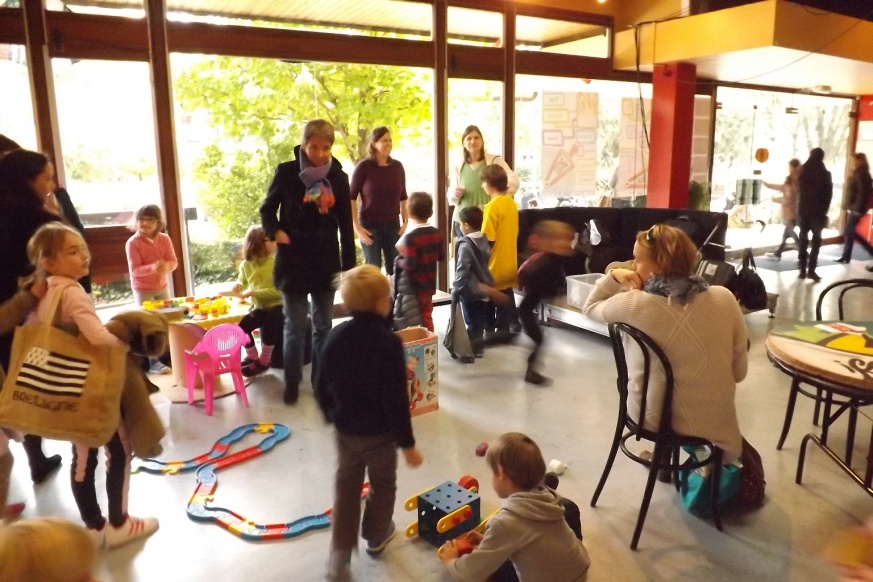 Objectif généralObjectifs opérationnelsActions1 - Construire un projet Famille en cohérence avec les besoins et ressources du territoire2 – Inscrire le projet Famille dans la dynamique territoriale menée par les acteurs Famille- Rencontres régulières, individuelles et/ou collectives des acteurs Famille du territoire- Présentation du projet Famille aux acteurs du territoire (habitants, adhérents MJC, familles, professionnels)1 - Construire un projet Famille en cohérence avec les besoins et ressources du territoire3 - Recenser et questionner les besoins et ressources des familles- Rencontre des familles dans leurs lieux de vie : parcs de jeux, sorties d’école, loisirs,…- Rencontre des familles adhérentes lors de leur venue à la MJCObjectif généralObjectifs opérationnelsActions2 - Développer le pouvoir d’agir des familles1 - Faire émerger les besoins individuels des familles- Etre présent et à l’écoute auprès des familles fréquentant la MJC - Rencontrer les familles dans leurs lieux de vie2 - Développer le pouvoir d’agir des familles3 - Informer les familles des activités proposées et possibles à la MJC- Proposer des outils de communication adaptés au public ciblé- S’appuyer sur les vecteurs de communication divers : échanges informels, journaux locaux, affichage, tractage, réunions d’information,…Objectif généralObjectif opérationnelAction3 – Favoriser la relation parents/enfants et la cohésion familiale1 – Accueillir  toutes les familles- Aménager un espace accueillant pour toutes les tranches d’âgeCRITERESINDICATEURSFréquentation de l’espaceNombre de familles utilisant l’espaceDurée d’utilisation de l’espace Expression des usagersRetours qualitatifs des familles : appréciations, critiques,…Modalités d’utilisation de l’espaceJeux proposés adaptés aux tranches d’âge des enfants Etat physique du matérielPrésence des parents auprès des enfantsIntégration de l’espace enfant-parent à l’espace d’accueil tout public